教师招聘每日一练（8月2日）1.【单选】乌申斯基指出，一般说来儿童是依靠形式、颜色、声音和感觉来进行思维的，说明教学中应该贯彻（ ）。   [单选题]正确率：84.62%2.【单选】在教学中通过学生观察所学事物或教师语言的形象描述，引导学生形成清晰表象，进而发展学生认识能力，这体现了（ ）教学原则。   [单选题]正确率：65.38%3.【单选】某老师在班会上暗示家长带学生到其家中进行有偿家教，这是（ ）罪恶。   [单选题]正确率：92.31%4.【单选】根据《中华人民共和国教育法》的规定，学校及其他教育机构中的教学辅助人员和其他专业技术人员，实行（ ）。   [单选题]正确率：38.46%5.【单选】在奥苏伯尔看来，（ ）是学生在课堂学习中的最佳学习方式。   [单选题]正确率：38.46%选项小计比例A.直观性原则 (答案)2284.62%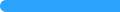 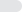 B.启发性原则27.69%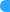 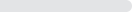 C.巩固性原则00%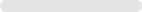 D.循序渐进性原则27.69%选项小计比例A.直观性原则 (答案)1765.38%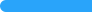 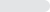 B.启发性原则830.77%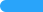 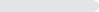 C.系统性原则13.85%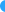 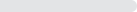 D.巩固性原则00%选项小计比例A.物欲型 (答案)2492.31%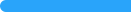 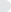 B.名欲型00%C.权欲型13.85%D.情欲型13.85%选项小计比例A.教育职员制度27.69%B.专业技术职员制度415.38%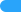 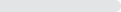 C.教育技术职务聘任制度1038.46%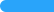 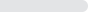 D.专业技术职务聘任制度 (答案)1038.46%选项小计比例A.有意义的发现学习1661.54%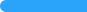 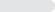 B.有意义的接受学习 (答案)1038.46%C.机械的发现学习00%D.机械的接受学习00%